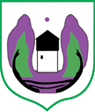 Ul. Maršala Tita br.184310 Rožaje, Crna Goramail: skupstinaopstinerozaje@t-com.meweb:https://www.rozaje.me Broj:  5                                                                                                                  Rožaje,15.06.2023. godineNa osnovu člana 22 i 23 Odluke o obrazovanju radnih tijela Skupštine (“Sl. list  CG - Opštinski propisi”, br. 7/19)S a z i v a mV (petu) sjednicu Odbora za finansije, privredu i razvoj za 21.06.2023. godine /srijeda/ sa početkom u 12 časova u Kabinetu Predsjednika opštine.Za sjednicu predlažem sljedeći:D N E V N I     R E D:Usvajanje zapisnika sa četvrte sjednice Odbora za finansije, privredu razvoj;Razmatranje i usvajanje predloga Odluke o završnom računu Budžeta opštine Rožaje za 2022.godinu;Razmatranje i usvajanje Izvještaja o realizaciji godišnjeg programa komunalnih djelatnosti i finansijskog poslovanja DOO “Komunalno” Rožaje za 2022. godinu;Razmatranje i usvajanje Izvještaja o radu sa finansijskim izvještajem DOO ``Vodovod i kanalizacija`` Rožaje za 2022.godinu;Razmatranje i usvajanje Izvještaja o radu sa finansijskim izvještajem DOO ``Ski centar Hajla`` Rožaje za 2022. godinu;Razmatranje i usvajanje Izvještaja o radu sa finansijskim izvještajem JU Zavičajni muzej ``Ganića kula`` Rožaje za 2022. godinu;Razmatranje i usvajanje Izvještaja o radu sa finansijskim izvještajem JU Dnevni centar za djecu I omladinu sa smetnjama i teškocama u razvoju opštine Rožaje za 2022. godinu;Razmatranje i usvajanje Izvještaja o radu sa finansijskim izvještajem JU Centar za kulturu Rožaje za 2022. godinu;Razmatranje i usvajanje Izvještaja o radu sa finansijskim izvještajem JU Narodna biblioteka Rožaje za 2022. godinu;Razmatranje i usvajanje Izvještaja o radu sa finansijskim izvještajem DOO “Sportski centar” Rožaje za 2022. godinu;Razmatranje i usvajanje Izvještaja o radu sa finansijskim izvještajem DOO LJE ``Radio televizija Rožaje`` za 2022. godinu;Razmatranje i usvajanje Izvještaja o radu sa finansijskim izvještajem Turističke organizacije Rožaje za 2022. godinu.NAPOMENA: Materijali su Vam dostavljeni uz  saziv za 7. redovnu sjednicu Skupštine opštine Rožaje koja je zakazana za  26.06.2023. godine.                                                                                                                      Haris Zejnelagić,s.r.                                                                                                                             Predsjednik Odbora